Publicado en Internacional el 29/11/2022 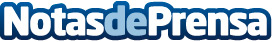 BIM y sus softwares centran una exitosa formación de ALLPLAN España y Espacio BIMMás de 800 personas se benefician del seminario online y gratuito que las dos entidades han dedicado a Allplan y Bimplus, dos aplicaciones clave en base a la metodología Building Information ModelingDatos de contacto:Paula Etxeberria64971 8824Nota de prensa publicada en: https://www.notasdeprensa.es/bim-y-sus-softwares-centran-una-exitosa Categorias: Internacional Educación Software Construcción y Materiales http://www.notasdeprensa.es